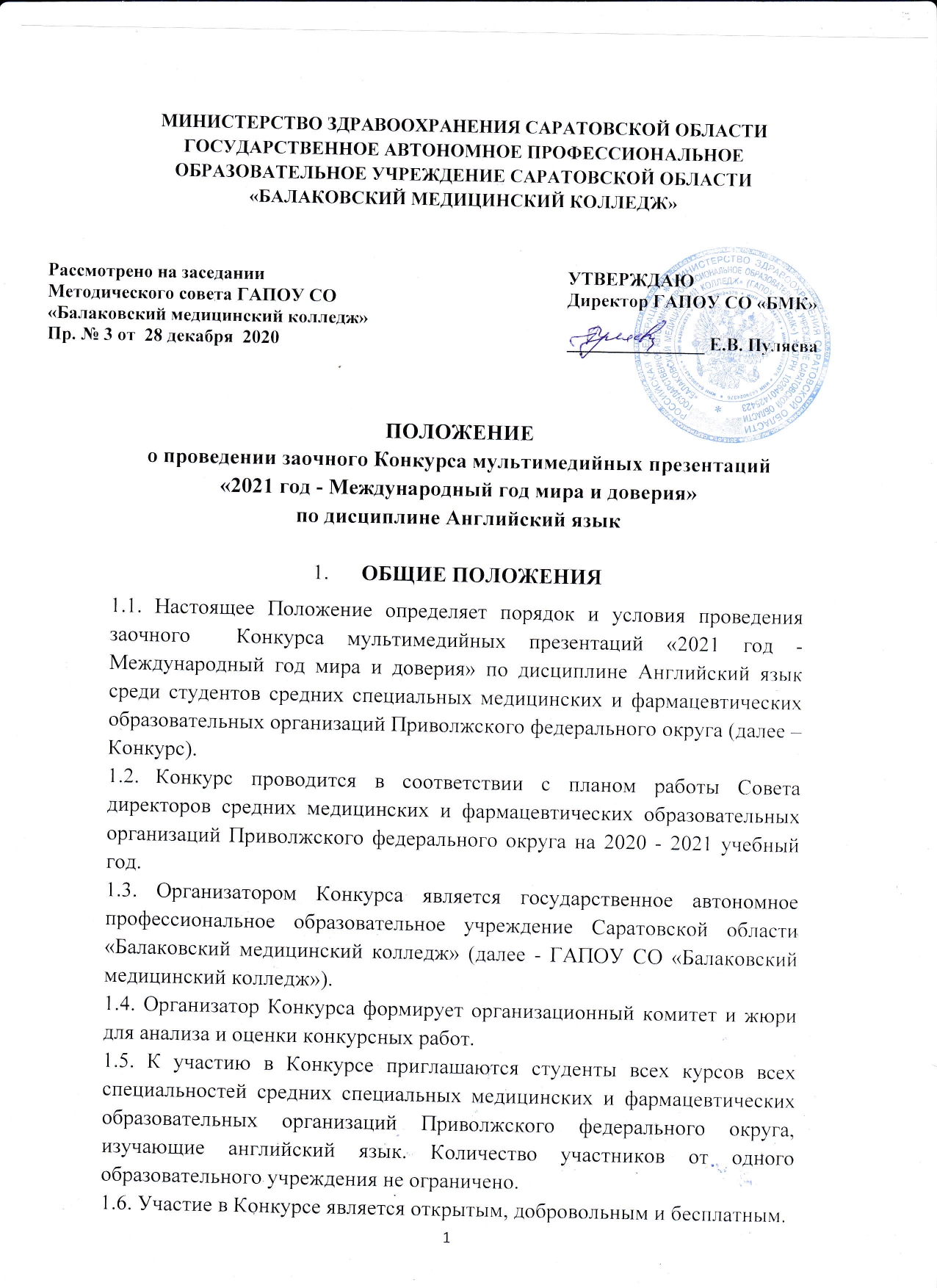 1.7. Информация о сроках, условиях проведения, а также результатах Конкурса размещается в сети Интернет на официальном сайте ГАПОУ  СО «Балаковский медицинский колледж» (http://balmk.ru).2. ЦЕЛЬ И ЗАДАЧИ КОНКУРСА2.1. Цель Конкурса -  привлечение внимания обучающихся  к вопросам укрепления мира и доверия в отношениях между государствами, в  целях достижения устойчивого мира, солидарности и гармонии.2.2. Задачи Конкурса: продвижение в студенческой среде информации о Резолюции, принятой Генеральной Ассамблеей ООН, по провозглашению 2021 года Международным годом мира и доверия;формирование  у обучающихся моральных  ценностей, человечности, добра, уважения;содействие интеллектуальному развитию;выявление и развитие у обучающихся креативности и творческих способностей;повышение мотивации обучающихся к изучению иностранного языка.3. ПОРЯДОК ПРОВЕДЕНИЯ КОНКУРСА3.1. Конкурс проводится с 29 марта  по 18 апреля 2021 года. 3.2. Для участия в конкурсе необходимо до 18 апреля 2021 года направить на электронный адрес silantyeva_n1973@mail.ru  персональную заявку по установленной форме (Приложение) в формате doc (docx)  и конкурсную работу (мультимедийная презентация) с пометкой «ИНО Конкурс». 3.3. Подведение итогов конкурса проводится с 19 апреля по 23 апреля 2021 года.4. ТРЕБОВАНИЯ К ОФОРМЛЕНИЮ КОНКУРСНЫХ РАБОТПрезентация должна быть выполнена в программе Microsoft Power Point.Презентация должна иметь:первый слайд – титульный лист: наименование образовательного учреждения,  тема работы, ФИО участника, ФИО руководителя (при наличии), город, год издания. Титульный лист оформляется на РУССКОМ ЯЗЫКЕ. второй и последующие слайды – текст и визуальное сопровождение презентации. Второй и последующие слайды  оформляются только на АНГЛИЙСКОМ ЯЗЫКЕ.заключительный слайд – список использованных источников информации.Количество слайдов – не более 15, смена слайдов осуществляется по щелчку.Текст презентации должен быть представлен только в авторской переработке, доступным для студенческой аудитории языком.5. КРИТЕРИИ ОЦЕНКИ КОНКУРСНЫХ РАБОТПредставленные на Конкурс работы  оцениваются по следующим критериям:6. ПОДВЕДЕНИЕ ИТОГОВ КОНКУРСА6.1. Результаты конкурса размещаются в сети Интернет на официальном сайте ГАПОУ СО «Балаковский медицинский колледж» (http://balmk.ru)  в  разделе «Конкурсы. Олимпиады. Конференции» не позднее  23 апреля 2021 года. 6.2. Победители конкурса в каждой номинации награждаются Дипломами I, II, III степени, все остальные участники конкурса получают Сертификат участника. Руководителям, подготовившим участников, вручается сертификат.6.3. Наградные материалы будут разосланы на электронные адреса участников, указанные в заявке.По вопросам участия в Конкурсе Вы можете обращаться по телефону: 8927-154-54-34 (Наталья Владимировна) или направлять свои вопросы на e-mail: silantyeva_n1973@mail.ru                                                                                                        Приложение ЗАЯВКАна участие в заочном  Конкурсе мультимедийных презентаций «2021 год - Международный год мира и доверия» по дисциплине Английский язык№п/пКритерии оцениванияКоличество баллов1Содержание работы, полнота отражения темы, логика изложения материала.0-5 баллов2Грамотность в подаче материала (отсутствие орфографических,  стилистических ошибок), уровень владения английским языком.0-5 баллов3Форма подачи информации: композиция, цветовое решение, иллюстративность, аккуратность, целостность, тематическая завершенность представленных материалов, доступность восприятия.0-5 баллов4Интересное, оригинальное раскрытие темы.0-5 баллов5Наличие авторского мнения, оценки, анализа по данной теме.0-5 баллов6Соблюдение требований по оформлению (см. п. 4).0-5 балловМаксимальное количество баллов30 балловПолное название образовательной организации (точное официальное название)Ф.И.О. участника (полностью)Специальность, курсФ.И.О. преподавателя (полностью)Контактный телефон преподавателяE-mail для отправки наградных материалов